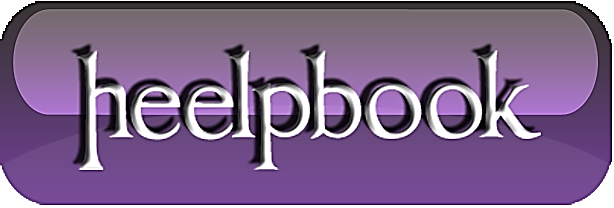 SQL Server – Reducing Index FragmentationGeneral ConceptsWhen you perform any data modification operations (INSERT, UPDATE, or DELETE statements) table fragmentation can occur. When changes are made to the data that affect the index, index fragmentation can occur and the information in the index can get scattered in the database. Fragmented data can cause SQL Server to perform unnecessary data reads, so a queries performance against a heavy fragmented table can be very poor. If you want to determine the level of fragmentation, you can use the DBCC SHOWCONTIG statement. The DBCC SHOWCONTIG statement displays fragmentation information for the data and indexes of the specified table or view.The DBCC SHOWCONTIG statement cannot automatically show fragmentation of all the indexes on all the tables in a database it can only work on one table at a time. You can write your own script to show fragmentation of all the tables in a database or you can use the script below (this script shows fragmentation of all the tables in the pubs database):USE pubsDECLARE @TableName sysnameDECLARE cur_showfragmentation CURSOR FORSELECT table_name FROM information_schema.tables WHERE table_type = 'base table'OPEN cur_showfragmentationFETCH NEXT FROM cur_showfragmentation INTO @TableNameWHILE @@FETCH_STATUS = 0BEGIN  SELECT 'Show fragmentation for the ' + @TableName + ' table'  DBCC SHOWCONTIG (@TableName)  FETCH NEXT FROM cur_showfragmentation INTO @TableNameENDCLOSE cur_showfragmentationDEALLOCATE cur_showfragmentationWhen you need to perform the same actions for all the tables in a database (when you need to show the fragmentation of all the tables in a database, as in the script above), you can create cursor for this purpose, or you can use the sp_MSforeachtable undocumented system stored procedure to accomplish the same goal with less work. The following script shows fragmentation of all the tables in the pubs database:USE pubsGOEXEC sp_MSforeachtable @command1="print '?' DBCC SHOWCONTIG('?')"GOKeep in mind that the undocumented stored procedures could not be supported in the future SQL Server versions. So, you can use the sp_MSforeachtable undocumented system stored procedure at your own risk.You can reduce fragmentation and improve read-ahead performance by using one of the following:Dropping and re-creating an index. Rebuilding an index by using the DBCC DBREINDEX statement. Defragmenting an index by using the DBCC INDEXDEFRAG statement. Dropping and Re-creating an IndexThis is a slowest way to reduce fragmentation, but dropping and re-creation of an index can provide best performance. Because the leaf node of a nonclustered index contains a clustered index key if the table has a clustered index, when a clustered index is deleted on a table that has nonclustered indexes, the nonclustered indexes are all rebuilt as part of the DROP operation. So, when you create a clustered index on a table with several secondary indexes all of the secondary indexes must be rebuilt so that the leaf nodes contain the clustering key value instead of the row identifier. This can take significant time on a large table. So, if you need to drop and re-create both clustered and nonclustered indexes drop the nonclustered indexes first and the clustered index last, and then create clustered index first and the nonclustered indexes last. The main disadvantages of this method to reduce fragmentation is that during dropping and recreating a clustered index:An exclusive table lock is put on the table, preventing any table access by your users. A shared table lock is put on the table, preventing all but SELECT operations to be performed on it. When you create a clustered index, the table will be copied, the data in the table will be sorted, and then the original table will be deleted. So, you should have enough empty space to hold a copy of the data.Rebuilding an IndexRebuilding an index is a more efficient way to reduce fragmentation in comparison with dropping and re-creating an index, this is because rebuilding an index is done by one statement which is easier than coding multiple DROP INDEX and CREATE INDEXstatements. To rebuild indexes, you can use the DBCC DBREINDEX statement. The DBCC DBREINDEX is automatically atomic (automatically atomic means that the work is done by one statement and you don't need to do anything with this statement to be atomic). Because the work is done by one statement, it can take advantage of more optimizations with DBCC DBREINDEX than it can with individual DROP INDEX and CREATE INDEX statements.You can rebuild all the indexes on all the tables in your database periodically (for example, one time per week at Sunday) to reduce fragmentation. The DBCC DBREINDEX statement cannot automatically rebuild all of the indexes on all the tables in a database it can only work on one table at a time. You can write your own script to rebuild all the indexes on all the tables in a database or you can use the script below (the ind_rebuild stored procedure rebuilds all indexes with a fillfactor of 80 in every table in the current database):CREATE PROC ind_rebuildASDECLARE @TableName sysnameDECLARE cur_reindex CURSOR FORSELECT table_name  FROM information_schema.tables  WHERE table_type = 'base table'OPEN cur_reindexFETCH NEXT FROM cur_reindex INTO @TableNameWHILE @@FETCH_STATUS = 0BEGIN  PRINT 'Reindexing ' + @TableName + ' table'  DBCC DBREINDEX (@TableName, ' ', 80)  FETCH NEXT FROM cur_reindex INTO @TableNameENDCLOSE cur_reindexDEALLOCATE cur_reindexGOYou can use the sp_MSforeachtable undocumented system stored procedure to accomplish the same goal with less work. This script rebuilds all indexes with a fillfactor of 80 in every table in the pubs database:USE pubsGOEXEC sp_MSforeachtable @command1="print '?' DBCC DBREINDEX ('?', ' ', 80)"GODuring rebuilding a clustered index, an exclusive table lock is put on the table, preventing any table access by your users, and during rebuilding a nonclustered index a shared table lock is put on the table, preventing all but SELECT operations to be performed on it, you should schedule DBCC DBREINDEX statement during CPU idle time and slow production periods.Defragmenting an IndexSQL Server 2000 introduces a new DBCC INDEXDEFRAG statement to defragment clustered and nonclustered indexes on tables and views. This statement defragments the leaf level of the index so that the physical order of the index pages match the left-to-right logical order of the leaf nodes. The DBCC INDEXDEFRAG statement will report to the user an estimated percentage completed every five minutes and can be terminated at any point in the process, so that any completed work is retained.The main advantage of using DBCC INDEXDEFRAG in comparison with DBCC DBREINDEX or with dropping and re-creating indexes is that the DBCC INDEXDEFRAG is an online operation. This means that the DBCC INDEXDEFRAG statement does not hold locks for a long time and thus will not block any running queries or updates. As the time to defragment is related to the amount of fragmentation, you can use the DBCC INDEXDEFRAG statement to reduce fragmentation if the index is not very fragmented. For a very fragmented index, rebuilding (using DBCC DBREINDEX statement) can take less time. You can defragment all the indexes on all the tables in your database periodically (for example, one time per week at Sunday) to reduce fragmentation. The DBCC INDEXDEFRAG statement cannot automatically defragment all of the indexes on all the tables in a database; it can only work on one table and one index at a time. You can use the script below to defragment all indexes in every table in the pubs database:USE pubsDECLARE @TableName sysnameDECLARE @indid intDECLARE cur_tblfetch CURSOR FORSELECT table_name FROM information_schema.tables WHERE table_type = 'base table'OPEN cur_tblfetchFETCH NEXT FROM cur_tblfetch INTO @TableNameWHILE @@FETCH_STATUS = 0BEGINDECLARE cur_indfetch CURSOR FORSELECT indid FROM sysindexes WHERE id = OBJECT_ID (@TableName) and keycnt > 0OPEN cur_indfetchFETCH NEXT FROM cur_indfetch INTO @indidWHILE @@FETCH_STATUS = 0BEGIN  SELECT 'Derfagmenting index_id = ' + convert(char(3), @indid) + 'of the '          + rtrim(@TableName) + ' table'  IF @indid <> 255 DBCC INDEXDEFRAG (pubs, @TableName, @indid)  FETCH NEXT FROM cur_indfetch INTO @indidENDCLOSE cur_indfetchDEALLOCATE cur_indfetch  FETCH NEXT FROM cur_tblfetch INTO @TableNameENDCLOSE cur_tblfetchDEALLOCATE cur_tblfetchThough the DBCC INDEXDEFRAG, statement is an online operation, try to schedule it during CPU idle time and slow production periods as other maintenance tasks.